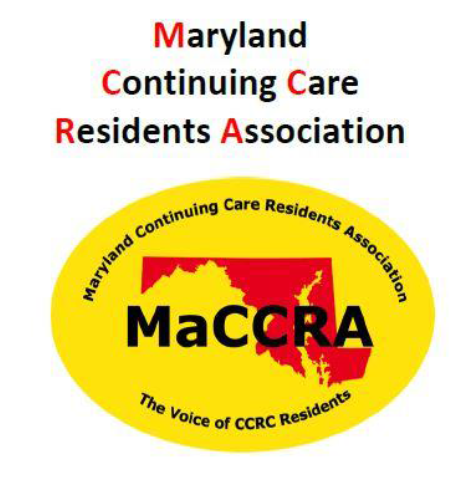 Maryland Continuing Care Residents AssociationTODAY:What Every Resident Should Know About MaCCRAWhat:   IKF Chapter Annual MaCCRA MeetingWhere: Cultural Arts Center – Baltimore RoomWhen:  11:00 AM – NoonGuest Speakers: [add names]Bring your Membership Dues Form & check to join.